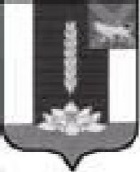 АдминистрацияРеттиховского сельского поселенияПОСТАНОВЛЕНИЕот 15.04 2021 № 9-пап.Реттиховка Об утверждении Порядка осуществления Администрацией Реттиховского сельского поселения полномочий по внутреннему муниципальному финансовому контролюВ соответствии с частью 3 статьи 269.2 Бюджетного кодекса Российской Федерации и статьей 99 Федерального закона от 05.04.2013 № 44-ФЗ «О контрактной системе в сфере закупок товаров, работ, услуг для обеспечения государственных и муниципальных нужд», а также в целях приведения нормативных правовых актов Реттиховского сельского поселения в соответствие с действующим законодательством Администрация Реттиховского сельского поселения постановляет:1. Утвердить Порядок осуществления Администрацией Реттиховского сельского поселения полномочий по внутреннему муниципальному финансовому контролю согласно приложению к настоящему постановлению2. Настоящее постановление вступает в силу со дня его официального обнародования.3. Контроль за выполнением настоящего постановления оставляю за собой.       Глава Администрации Реттиховского сельского поселения                                            Г.В.ПолещукПриложениек постановлениюАдминистрации Реттиховского сельского поселенияот 15.04.2021 № 9-паПОРЯДОКосуществления Администрацией Реттиховского сельского поселенияполномочий по внутреннему муниципальному финансовому контролю Общие положения1.1. Настоящий Порядок устанавливает правила осуществления Администрацией Реттиховского сельского поселения полномочий по внутреннему муниципальному финансовому контролю в сфере бюджетных правоотношений и по контролю в отношении закупок для обеспечения муниципальных нужд Реттиховского сельского поселения в рамках полномочий, закрепленных за финансовыми органами местного самоуправления Федеральным законом от 05.04.2013 № 44-ФЗ «О контрактной системе в сфере закупок товаров, работ, услуг для обеспечения государственных и муниципальных нужд».1.2. В настоящем Порядке применяются понятия и термины, установленные Бюджетным кодексом Российской Федерации и Федеральным законом от 05.04.2013 № 44-ФЗ.1.3. Методами осуществления Администрацией Реттиховского сельского поселения полномочий по внутреннему муниципальному финансовому контролю являются проверка, ревизия, обследование (далее – контрольные мероприятия).1.4. Контрольные мероприятия проводятся в соответствии со стандартами осуществления внутреннего муниципального финансового контроля (далее – стандарты), утвержденными правовым актом Администрации Реттиховского сельского поселения.Стандарты определяют правила и процедуры организации и осуществления деятельности по проведению контрольных мероприятий, требования 
к их результатам.          1.5. При реализации полномочий по внутреннему муниципальному финансовому контролю Администрация Реттиховского сельского поселения вправе проводить проверки осуществления предпринимательской и иной приносящей доход деятельности муниципальными учреждениями1.6. Решение о проведении Администрацией Реттиховского сельского поселения плановых контрольных мероприятий и их периодичности принимается главой Администрации Реттиховского сельского поселения путем утверждения Плана осуществления внутреннего муниципального финансового контроля на очередной финансовый год (далее – План). План утверждается главой Администрации Реттиховского сельского поселения ежегодно. Изменения в План утверждаются главой Администрации Реттиховского сельского поселения.Решение о проведении Администрацией Реттиховского сельского поселения внеплановых контрольных мероприятий принимается главой Администрации Реттиховского сельского поселения либо лицом, его замещающим, в случаях, предусмотренных в пункте 3.3 раздела 3 настоящего Порядка.2. Права, обязанности и ответственностьдолжностных лиц Администрации Реттиховского сельского поселения2.1. Должностными лицами Администрации Реттиховского  сельского поселения, осуществляющими реализацию полномочий, указанных в пункте 1.1 раздела 1 настоящего Порядка, являются:глава Администрации Реттиховского сельского поселения;Начальник финансового отдела-Главный бухгалтер , к компетенции которого относятся вопросы осуществления внутреннего муниципального финансового контроля;работники Администрации Реттиховского сельского поселения, замещающие должности муниципальной службы Реттиховского сельского поселения,  ответственные за осуществление внутреннего муниципального финансового контроля.2.2. Глава Администрации Реттиховского сельского поселения уполномочен принимать решения о назначении контрольных мероприятий в соответствии с утвержденным Планом.2.3. Должностные лица Администрации Реттиховского сельского поселения в рамках установленной компетенции по организации и проведению внутреннего муниципального финансового контроля имеют право:запрашивать и получать на основании мотивированного запроса в письменной форме информацию, документы и материалы, объяснения в письменной и устной формах, необходимые для проведения контрольных мероприятий;при осуществлении выездных проверок (ревизий), обследований беспрепятственно по предъявлении служебных удостоверений и копии правового акта Администрации Реттиховского сельского поселения о назначении контрольного мероприятия входить на территорию и в помещения, занимаемые объектами контроля, иметь доступ к их документам и материалам, а также осматривать занимаемые ими территории и помещения, требовать предъявления поставленных товаров, результатов выполненных работ, оказанных услуг, а также проводить экспертизы, необходимые при проведении контрольных мероприятий, и (или) привлекать независимых экспертов для проведения таких экспертиз;получать необходимый для осуществления внутреннего муниципального финансового контроля постоянный доступ к государственным и муниципальным информационным системам в соответствии с законодательством Российской Федерации об информации, информационных технологиях и о защите информации, законодательством Российской Федерации о государственной и иной охраняемой законом тайне;направлять объектам контроля акты, заключения, а также представления и (или) предписания в случаях, предусмотренных законодательством Российской Федерации;направлять уведомления о применении бюджетных мер принуждения в случаях, предусмотренных бюджетным законодательством Российской Федерации;осуществлять производство по делам об административных правонарушениях в порядке, установленном законодательством Российской Федерации об административных правонарушениях;обращаться в суд с исковыми заявлениями о возмещении ущерба, причиненного Реттиховского сельскому поселению, о признании осуществленных закупок недействительными в соответствии с Гражданским кодексом Российской Федерации;составлять акты по фактам непредставления или несвоевременного представления должностными лицами объекта контроля документов и материалов, запрошенных в целях проведения контрольных мероприятий;в случае обнаружения признаков подделок, подлогов, хищений, злоупотреблений и при необходимости пресечения данных противоправных действий опечатывать кассы, кассовые и служебные помещения, склады и архивы объекта контроля2.4. Должностные лица Администрации Реттиховского сельского поселения
в рамках установленной компетенции по организации и проведению внутреннего муниципального финансового контроля обязаны:своевременно и в полной мере исполнять предоставленные в соответствии с бюджетным законодательством Российской Федерации полномочия по предупреждению, выявлению и пресечению нарушений в установленной сфере деятельности;соблюдать требования правовых актов в установленной сфере деятельности;проводить контрольные мероприятия в соответствии с правовыми актами Администрации Реттиховского сельского поселения о назначении контрольного мероприятия;знакомить руководителя или уполномоченное должностное лицо объекта контроля с копией правового акта о назначении, приостановлении, возобновлении и продлении срока проведения контрольного мероприятия, об изменении состава группы должностных лиц, уполномоченных на проведение контрольного мероприятия (далее – проверочная (ревизионная) группа), а также с результатами контрольных мероприятий (актами и заключениями).при выявлении факта совершения действия (бездействия), содержащегопризнаки состава преступления, направлять в правоохранительные органыинформацию о таком факте и (или) документы и иные материалы, подтверждающие такой факт по решению Главы Администрации Реттиховского сельского поселения, либо лица, его замещающего, а при проведении проверки по вопросам осуществления контроля в сфере закупок такая информация направляется в правоохранительные органы в течение трех рабочих дней с даты выявления указанного факта;	при выявлении обстоятельств и фактов, свидетельствующих о признакахнарушений, относящихся к компетенции другого государственного (муниципального) органа (должностного лица), направлять информацию о таких обстоятельствах и фактах в соответствующий орган (должностному лицу) по решению главы Администрации Реттиховского сельского поселения, либо лица, его замещающего, в течение 10 рабочих дней с даты выявления указанных обстоятельств и фактов.2.5. Должностные лица, указанные в пункте 2.1 настоящего раздела, несут ответственность за решения и действия (бездействие), принимаемые (осуществляемые) в процессе осуществления контрольных мероприятий, в соответствии с законодательством Российской Федерации.3. Планирование контрольных мероприятий3.1. Контрольные мероприятия подразделяются на плановые и внеплановые.3.2. Контрольные мероприятия осуществляются посредством проведения плановых и внеплановых проверок (ревизий), обследований, санкционирования. Проверки подразделяются на выездные и камеральные, а также встречные проверки, проводимые в рамках выездных и (или) камеральных проверок.3.3. Плановые контрольные мероприятия осуществляются в соответствии с Планом, утвержденным главой Администрации Реттиховского сельского поселения.Внеплановые контрольные мероприятия по вопросам контроля в сфере бюджетных правоотношений осуществляются на основании решения главы Администрации Реттиховского сельского поселения либо лица, его замещающего, принятого:в случае поступления поручений главы Администрации Реттиховского сельского поселения, обращений органов исполнительной власти Приморского края и Черниговского района,  правоохранительных органов, должностных лиц министерства финансов Приморского края и финансового отдела Администрации Черниговского района, обращений граждан и организаций;в случае получения от главных распорядителей средств областного и местного бюджета информации о нарушениях бюджетного законодательства и иных нормативно-правовых актов, регулирующих бюджетные правоотношения, выявленных в результате проверок подведомственных учреждений;в случае истечения срока исполнения ранее выданного представления (предписания);в случаях, предусмотренных подпунктом 4.17.8 пункта 4.17 и подпунктом 4.18.7 пункта 4.18 раздела 4 настоящего Порядка.Внеплановые контрольные мероприятия по вопросам контроля в сфере закупок осуществляются на основании решения главы Администрации Реттиховского  сельского поселения, принятого:на основании поступившей информации о нарушении законодательства Российской Федерации о контрактной системе в сфере закупок и принятых в соответствии с ним нормативных правовых актов;в случае истечения срока исполнения ранее выданного предписания;в случаях, предусмотренных подпунктом 4.17.8 пункта 4.17 и подпунктом 4.18.7 пункта 4.18 раздела 4 настоящего Порядка.3.4. К критериям отбора контрольных мероприятий для включения в План относятся: поручения главы Администрации Реттиховского сельского поселения;оценка состояния внутреннего финансового контроля и аудита в отношении объекта контроля, полученная в результате проведения Администрацией Реттиховского сельского поселения анализа осуществления главными администраторами бюджетных средств, не являющимися органами внешнего муниципального финансового контроля, внутреннего финансового контроля и внутреннего финансового аудита;обеспечение равномерности нагрузки на структурные подразделения, принимающие участие в контрольных мероприятиях;существенность и значимость мероприятий, осуществляемых объектом контроля, в отношении которых предполагается проведение внутреннего муниципального финансового контроля, и (или) направления и объемов бюджетных расходов;длительность периода, прошедшего с момента проведения идентичного контрольного мероприятия органом муниципального финансового контроля Реттиховского сельского поселения (в случае, если указанный период превышает 3 года).3.5. Периодичность проведения плановых контрольных мероприятий в отношении одного объекта контроля и одной темы контрольного мероприятия составляет не более одного раза в год.4. Осуществление контрольных мероприятий4.1. При осуществлении полномочий по внутреннему муниципальному финансовому контролю должностные лица Администрации Реттиховского сельского поселения в соответствии с частью 2 статьи 269.2 Бюджетного кодекса Российской Федерации получают необходимый для осуществления внутреннего муниципального финансового контроля постоянный доступ к государственным информационным системам в соответствии с законодательством Российской Федерации об информации, информационных технологиях и о защите информации, законодательством Российской Федерации о государственной и иной охраняемой законом тайне, в том числе к информационной системе «Единая автоматизированная система управления общественными финансами в Приморском крае» в соответствии с положением об информационной системе «Единая автоматизированная система управления общественными финансами в Приморском крае» согласно приложению к настоящему Порядку.В ходе проведения санкционирования операций со средствами местного бюджета могут проводиться внеплановые выездные проверки, обследования в порядке, установленном Администрацией Реттиховского сельского поселения.4.2. К процедурам осуществления контрольного мероприятия, за исключением случаев проведения министерством финансов Приморского края санкционирования операций со средствами краевого бюджета, относятся назначение контрольного мероприятия, проведение контрольного мероприятия и реализация результатов проведения контрольного мероприятия.4.3. Контрольное мероприятие (за исключением случаев назначения обследования в рамках камеральных или выездных проверок, ревизий) проводится на основании правового акта Администрации Реттиховского сельского поселения о его назначении.Правовой акт Администрации Реттиховского сельского поселения о назначении контрольного мероприятия должен содержать следующие сведения:наименование объекта контроля;место нахождения объекта контроля (при проведении проверки по вопросам осуществления контроля в сфере закупок);место фактического осуществления деятельности объектом контроля (при проведении проверки по вопросам осуществления контроля в сфере закупок);проверяемый период;основание проведения контрольного мероприятия;тему контрольного мероприятия;фамилии, имена, отчества (последнее – при наличии) должностного лица Администрации Реттиховского  сельского поселения (при проведении камеральной проверки одним должностным лицом), членов проверочной (ревизионной) группы, руководителя проверочной (ревизионной) группы (при проведении контрольного мероприятия проверочной группой), уполномоченных на проведение контрольного мероприятия, а также экспертов, представителей экспертных организаций, привлекаемых к проведению контрольного мероприятия;срок проведения контрольного мероприятия;перечень основных вопросов, подлежащих изучению в ходе проведения контрольного мероприятия.В случае изменения сведений, указанных в абзаце девятом настоящего пункта, решение об изменении таких сведений оформляется правовым актом Администрации Реттиховского сельского поселения. Копия указанного правового акта направляется в адрес объекта контроля в срок не более 3 рабочих дней со дня его принятия.»4.4. В период с даты издания правового акта о назначении контрольного мероприятия и до начала срока его проведения осуществляется подготовка к проведению контрольного мероприятия, в ходе которой Администрация Реттиховского сельского поселения вправе запрашивать у объекта контроля необходимые документы, материалы и информацию.4.5. Срок представления документов, материалов и информации устанавливается в запросе. При этом устанавливаемый срок (за исключением запросов по внеплановым проверкам, ревизиям) не может составлять менее трех рабочих дней с даты получения такого запроса.4.6. Объект контроля обязан в указанный в запросе срок представить Администрации Реттиховского сельского поселения по его запросу документы, материалы и информацию, в том числе в электронном виде, необходимые для проведения контрольного мероприятия. На основании мотивированного ходатайства руководителя объекта контроля срок представления информации, документов и материалов по решению главы Администрации Реттиховского сельского поселения либо лица, его замещающего, может быть продлен не более чем на пять рабочих дней.4.7. Документы, материалы и информация, необходимые для проведения контрольных мероприятий, представляются в подлиннике или копиях, заверенных объектами контроля в установленном порядке.4.8. Непредставление или несвоевременное представление Администрации Реттиховского сельского поселения по его запросу информации, документов и материалов, необходимых для проведения контрольных мероприятий, а также представление информации, документов и материалов не в полном объеме или представление недостоверной информации, документов и материалов влечет за собой ответственность, установленную законодательством Российской Федерации, Приморского края и Реттиховского сельского поселения.По указанным фактам руководитель проверочной (ревизионной) группы составляет акты по форме, утвержденной правовым актом Администрации Реттиховского сельского поселения.4.9. Запросы Администрации Реттиховского сельского поселения о представлении информации, документов и материалов, необходимых для проведения контрольных мероприятий, акты проверок и ревизий, заключения по результатам проведенных обследований, представления и предписания вручаются представителю объекта контроля либо направляются заказным почтовым отправлением с уведомлением о вручении или иным способом, свидетельствующим о дате его получения адресатом.4.10. В рамках камеральных или выездных проверок (ревизий) могут проводиться обследования, встречные проверки в целях установления и (или) подтверждения фактов, связанных с деятельностью объекта контроля.4.11. Встречные проверки назначаются и проводятся в порядке, установленном для камеральных или выездных проверок (ревизий) соответственно. Решение о проведении встречной проверки принимается главой Администрации Реттиховского сельского поселения , на основании мотивированного обращения должностного лица (при проведении камеральной проверки одним должностным лицом) либо руководителя проверочной (ревизионной) группы.Результаты встречной проверки оформляются актом, который прилагается к материалам камеральной или выездной проверки (ревизии) соответственно. 
По результатам встречной проверки представления и предписания объекту встречной проверки не направляются.4.12. На основании мотивированного обращения руководителя проверочной (ревизионной) группы главой Администрации Реттиховского сельского поселения, может быть принято решение о приостановлении проведения контрольного мероприятия на общий срок не более 30 рабочих дней в следующих случаяхна период проведения встречной проверки;при отсутствии или неудовлетворительном состоянии бухгалтерского (бюджетного) учета у объекта контроля – на период восстановления объектом контроля документов, необходимых для проведения контрольного мероприятия, а также приведения объектом контроля в надлежащее состояние документов учета и отчетности;на период организации и проведения экспертиз;на период исполнения запросов, направленных в муниципальные органы;в случае непредставления объектом контроля документов, материалов и информации, и (или) представления неполного комплекта истребуемых документов, материалов и информации, и (или) воспрепятствования проведению контрольного мероприятия, и (или) уклонения от проведения контрольного мероприятия;при необходимости обследования имущества и (или) документов, находящихся не по месту нахождения объекта контроля.4.13. На время приостановления проведения контрольного мероприятия течение его срока прерывается.4.14. В срок не позднее трех рабочих дней со дня принятия решения о приостановлении контрольного мероприятия Администрация Реттиховского сельского поселения:письменно извещает объект контроля о приостановлении камеральной или выездной проверки (ревизии) и о причинах приостановления;может принять меры по устранению препятствий в проведении контрольного мероприятия, предусмотренные законодательством Российской Федерации и способствующие возобновлению контрольного мероприятия.4.15. В течение трех рабочих дней со дня получения сведений об устранении причин приостановления контрольного мероприятия Глава Администрации Реттиховского сельского поселения:принимает решение о возобновлении проведения контрольного мероприятия;информирует объект контроля о возобновлении камеральной или выездной проверки (ревизии).4.16. Решение о приостановлении (возобновлении) проведения контрольного мероприятия оформляется правовым актом Администрации Реттиховского сельского поселения. Копия указанного правового акта направляется в адрес объекта контроля в срок не более 3 рабочих дней со дня его принятия.4.17. Порядок проведения выездной проверки (ревизии).4.17.1. Выездная проверка (ревизия) проводится должностными лицами Администрации Реттиховского сельского поселения по месту нахождения объекта контроля. Объект контроля обязан обеспечить уполномоченных должностных лиц Администрации Реттиховского сельского поселения помещениями и организационной техникой, необходимыми для проведения выездной проверки.4.17.2. Срок проведения выездной проверки (ревизии) не может превышать тридцати рабочих дней.4.17.3. Глава Администрации Реттиховского сельского поселения, может продлить срок проведения выездной проверки (ревизии) на основании мотивированного обращения руководителя проверочной (ревизионной) группы на срок не более десяти рабочих дней.Основанием продления срока проведения выездной проверки по вопросам осуществления контроля в сфере закупок является получение в ходе проведения проверки информации о наличии в деятельности объекта контроля нарушений законодательства о контрактной системе в сфере закупок и принятых в соответствии с ним нормативных правовых актов, требующей дополнительного изучения.Решение о продлении срока проведения выездной проверки  оформляется в форме правового акта Администрации Реттиховского сельского поселения.Копия правового акта Администрации Реттиховского сельского поселения о продлении срока проведения выездной проверки направляется (вручается) объекту контроля в срок не более трех рабочих дней со дня его принятия.4.17.4. В ходе выездных проверок (ревизий) проводятся контрольные действия по документальному и фактическому изучению деятельности объекта контроля.Контрольные действия по документальному изучению проводятся в отношении финансовых, бухгалтерских, отчетных документов, документов о планировании и осуществлении закупок и иных документов объекта контроля, а также исходя из анализа и оценки полученной информации по объяснениям, справкам и сведениям должностных, материально ответственных и иных лиц объекта контроля. Контрольные действия по фактическому изучению проводятся путем осмотра, инвентаризации, наблюдения, пересчета, экспертизы, контрольных замеров и осуществления других действий по контролю.4.17.5. Результаты выездной проверки (ревизии) оформляются актом.Срок подготовки акта выездной проверки (ревизии) не может превышать пятнадцати рабочих дней со дня окончания контрольного мероприятия, определенного правовым актом Администрации Реттиховского сельского поселения о назначении контрольного мероприятия.4.17.6. Акт выездной проверки (ревизии) подписывается должностными лицами, проводившими проверку, и не позднее пяти рабочих дней после его подписания вручается (направляется) объекту контроля в соответствии с настоящим Порядком.Срок для ознакомления и подписания руководителем и уполномоченными должностными лицами объекта контроля акта выездной проверки (ревизии) не может превышать пяти рабочих дней со дня передачи акта объекту контроля.4.17.7. Акт и иные материалы выездной проверки (ревизии) подлежат рассмотрению Администрации Реттиховского сельского поселения. 4.17.8. По результатам рассмотрения акта и иных материалов выездной проверки (ревизии) главой Администрации Реттиховского сельского поселения, принимается решение:о применении мер принуждения (направление представлений, предписаний и уведомлений о применении бюджетных мер принуждения);об отсутствии оснований применения мер принуждения;По результатам рассмотрения акта и иных материалов выездной проверки по вопросам осуществления контроля в сфере закупок с учетом возражений объекта контроля (при их наличии)  главой Администрации Реттиховского сельского поселения, принимается решение в срок не более 30 рабочих дней со дня подписания акта:о выдаче обязательного для исполнения предписания;об отсутствии оснований для выдачи предписания;о проведении внеплановой выездной проверки.Решение главы Администрации Реттиховского сельского поселения, оформляется в порядке, установленном правовым актом Администрации Реттиховского  сельского поселения.Одновременно с принятием решения, оформленного по результатам рассмотрения акта и иных материалов выездной проверки по вопросам осуществления контроля в сфере закупок, в порядке, установленном Администрацией Реттиховского сельского поселения, утверждается отчет о результатах выездной проверки, в который включаются все отраженные в акте нарушения.Отчет о результатах выездной проверки, предписание, выданное объекту контроля по результатам выездной проверки по вопросам осуществления контроля в сфере закупок, размещаются в единой информационной системе в сфере закупок.4.17.9. При наличии возражений по акту выездной проверки (ревизии) объект контроля вправе представить письменные возражения по акту выездной проверки в течение десяти рабочих дней со дня его получения. Письменные возражения объекта контроля приобщаются к материалам выездной проверки.4.17.10. Акт, заключение и иные материалы выездной проверки (ревизии), обследования в случае наличия у объекта контроля возражений подлежат рассмотрению в следующем порядке.Комиссия по рассмотрению представленных возражений (далее – комиссия) создается правовым актом Администрации Реттиховского сельского поселения. Председателем комиссии является глава Администрации Реттиховского сельского поселения.В состав комиссии включаются специалисты Администрации Реттиховского сельского поселения, к компетенции которых отнесены вопросы осуществления контрольного мероприятия, ответственные за проведение контрольного мероприятия, руководитель проверочной (ревизионной) группы, иные должностные лица Администрации Реттиховского сельского поселения, определенные главой Администрации Реттиховского сельского поселения, представители органа местного самоуправления Реттиховского сельского поселения, в ведении которых находятся объекты контроля и (или) к компетенции которых относится методологическое обеспечение вопросов, ставших предметом возражений.На заседание комиссии приглашаются уполномоченные должностные лица объекта контроля для представления пояснений по существу возражений.По результатам рассмотрения возражений комиссией простым большинством голосов принимается решение о признании возражений обоснованными либо необоснованными. Решение комиссии служит основанием:для применения мер принуждения (направление представлений, предписаний и уведомлений о применении бюджетных мер принуждения);отсутствия применения мер принуждения. В случае равенства голосов решающим является голос председательствующего на заседании комиссии. Член комиссии, который не согласен с мнением большинства членов комиссии, вправе изложить в письменной форме свое особое мнение.Результаты рассмотрения комиссией возражений оформляются решением, которое подписывается всеми членами комиссии и прилагается к акту. При наличии особого мнения члена комиссии оно приобщается к решению.Решение комиссии, принятые в соответствии с ее компетенцией, являются обязательными для реализации. Копия решения комиссии в течение трех рабочих дней со дня его принятия направляется объекту контроля.4.17.11. Дата подписания объектом контроля акта выездной проверки (ревизии) является днем окончания выездной проверки (ревизии).В случае, если акт выездной проверки (ревизии) объектом контроля не подписан, днем окончания выездной проверки (ревизии) является пятый рабочий день со дня получения объектом контроля акта для ознакомления и  подписания.4.18. Порядок проведения камеральной проверки.4.18.1. Камеральная проверка проводится уполномоченными должностными лицами Администрации Реттиховского сельского поселения по месту нахождения Администрации Реттиховского сельского поселения на основании бюджетной отчетности, бухгалтерской (финансовой) отчетности и иных документов, материалов и информации, представленных по запросам Администрации Реттиховского сельского поселения, информации, документов и материалов, полученных в ходе обследований, а также документов и информации, полученных в результате анализа данных единой информационной системы в сфере закупок4.18.2. Камеральная проверка не может превышать тридцати рабочих дней со дня получения от объекта контроля информации, документов и материалов, представленных по запросу Администрации Реттиховского сельского поселения.4.18.3. Глава Администрации Реттиховского сельского поселения, может продлить срок проведения камеральной проверки на основании мотивированного обращения должностного лица (при проведении камеральной проверки одним должностным лицом) либо руководителя проверочной (ревизионной) группы на срок не более десяти рабочих дней.Основанием продления срока проведения камеральной проверки по вопросам осуществления контроля в сфере закупок является получение в ходе проведения проверки информации о наличии в деятельности объекта контроля нарушений законодательства о контрактной системе в сфере закупок и принятых в соответствии с ним нормативных правовых актов, требующей дополнительного изучения.Решение о продлении срока проведения камеральной проверки оформляется в форме правового акта Администрации Реттиховского сельского поселения. Копия указанного правового акта о продлении срока проведения камеральной проверки направляется (вручается) объекту контроля в срок не более трех рабочих дней со дня его принятия.4.18.4. Результаты камеральной проверки оформляются актом. Срок подготовки акта камеральной проверки не может превышать пятнадцати рабочих дней со дня окончания контрольного мероприятия, определенного правовым актом Администрации Реттиховского сельского поселения о назначении контрольного мероприятия.4.18.5. Акт камеральной проверки подписывается должностными лицами Администрации Реттиховского сельского поселения и не позднее пяти рабочих дней после его подписания вручается (направляется) объекту контроля в соответствии с настоящим Порядком.Срок для ознакомления и подписания руководителем и уполномоченными должностными лицами объекта контроля акта камеральной проверки не может превышать пяти рабочих дней со дня передачи акта объекту контроля.4.18.6. Акт и иные материалы камеральной проверки подлежат рассмотрению Администрацией Реттиховского сельского поселения.4.18.7. По результатам рассмотрения акта и иных материалов камеральной проверки Главой Администрации Реттиховского сельского поселения, принимается решение:о применении мер принуждения (направление представлений, предписаний и уведомлений о применении бюджетных мер принуждения);об отсутствии оснований применения мер принуждения;Решение главы Администрации Реттиховского сельского поселения, оформляется в порядке, установленном правовым актом Администрации Реттиховского сельского поселения .Одновременно с принятием решения, оформленного по результатам рассмотрения акта и иных материалов камеральной проверки по вопросам осуществления контроля в сфере закупок, в порядке, установленном Администрацией Реттиховского сельского поселения, утверждается отчет о результатах камеральной проверки, в который включаются все отраженные вакте нарушения.Отчет о результатах камеральной проверки, предписание, выданное объекту контроля по результатам камеральной проверки по вопросам осуществления контроля в сфере закупок, размещаются в единой информационной системе в сфере закупок4.18.8. При наличии возражений по акту камеральной проверки объект контроля вправе представить письменные возражения по акту камеральной проверки в течение десяти рабочих дней со дня его получения. Письменные возражения объекта контроля приобщаются к материалам камеральной проверки.4.18.9. Акт и иные материалы камеральной проверки в случае наличия у объекта контроля возражений подлежат рассмотрению в порядке, аналогичном порядку, предусмотренному подпунктом 4.17.10 пункта 4.17 настоящего раздела.4.18.10. Дата подписания объектом контроля акта камеральной проверки является днем окончания камеральной проверки.В случае, если акт камеральной проверки объектом контроля не подписан, днем окончания камеральной проверки является пятый рабочий день со дня получения объектом контроля акта для ознакомления и подписания.4.19. Порядок проведения обследования.4.19.1. При обследовании осуществляется анализ и оценка состояния сферы деятельности объекта контроля, определенной Планом или поручениями главы Администрации Реттиховского  сельского поселения.Обследование может проводиться в качестве самостоятельного контрольного мероприятия или в рамках камеральных и выездных проверок (ревизий).4.19.2. Обследование (за исключением обследования, проводимого в рамках камеральных и выездных проверок, ревизий) проводится в порядке и сроки, установленные для выездных проверок (ревизий).Сроки проведения обследований в рамках камеральных и выездных проверок (ревизий) не могут превышать сроки, определенные правовыми актами Администрации Реттиховского сельского поселения о назначении контрольных мероприятий.4.19.3. При проведении обследования могут проводиться исследования и экспертизы с использованием фото-, видео- и аудио-, а также иных видов техники и приборов, в том числе измерительных приборов.4.19.4. Заключение по результатам обследования, проведенного в рамках камеральной или выездной проверки (ревизии), подписывается должностными лицами, проводившими обследование, и прилагается к материалам проверки (ревизии).4.19.5. Заключение по результатам обследования, проведенного в качестве самостоятельного контрольного мероприятия, оформляется по форме, установленной правовым актом Администрации Реттиховского сельского поселения, подписывается должностными лицами, проводившими обследование, и не позднее пяти рабочих дней после его подписания вручается (направляется) объекту контроля в соответствии с настоящим Порядком.Срок подготовки заключения не может превышать пятнадцати рабочих дней со дня окончания контрольного мероприятия, определенного правовым актом Администрации Реттиховского сельского поселения о назначении контрольного мероприятия.Срок для ознакомления и подписания руководителем и уполномоченными должностными лицами объекта контроля заключения не может превышать пяти рабочих дней со дня передачи заключения объекту контроля.4.19.6. Заключение и иные материалы обследования, проведенного в качестве самостоятельного контрольного мероприятия, подлежат рассмотрению Администрацией Реттиховского сельского поселения в срок не более тридцати календарных дней с момента направления (вручения) заключения объекту контроля.4.19.7. По результатам рассмотрения заключения и иных материалов обследования главой Администрации Реттиховского сельского поселения, принимается решение:о применении мер принуждения (направление представлений, предписаний и уведомлений о применении бюджетных мер принуждения);о назначении проведения выездной проверки;об отсутствии оснований применения мер принуждения.4.19.8. При наличии возражений по заключению объект контроля вправе представить письменные возражения на заключение в течение пяти рабочих дней со дня его получения. Письменные возражения объекта контроля, представленные в срок до пяти рабочих дней со дня получения заключения, приобщаются к материалам обследования и в дальнейшем являются их неотъемлемой частью.4.19.9. Заключение и иные материалы обследования в случае наличия у объекта контроля возражений подлежат рассмотрению в порядке, аналогичном порядку, предусмотренному подпунктом 4.17.11 пункта 4.17 настоящего раздела.4.19.10. Дата подписания объектом контроля заключения по результатам обследования (за исключением обследования, проводимого в рамках камеральных и выездных проверок (ревизий) является днем окончания обследования.В случае, если заключение по результатам обследования объектом контроля не подписано, днем окончания обследования является пятый рабочий день со дня получения объектом контроля заключения для ознакомления и подписания.4.20. Реализация результатов контрольных мероприятий.4.20.1. Применение мер принуждения осуществляется в формах представления, предписания, уведомления о применении бюджетных мер принуждения.4.20.2. Представления, предписания вручаются (направляются) представителю объекта контроля в соответствии с настоящим Порядком.В ходе контрольных мероприятий или по результатам рассмотрения акта или иных материалов проверки (ревизии), обследования по вопросам осуществления контроля в сфере закупок объекту контроля может быть выдано обязательное для исполнения предписание об устранении выявленных нарушений законодательства Российской Федерации и иных нормативных правовых актов о контрактной системе в сфере закупок. При этом в рамках осуществления контроля, предусмотренного пунктами 1 – 3 части 8 статьи 99 Федерального закона от 05.04.2013 № 44-ФЗ, указанные предписания выдаются до начала закупки.Предписание об устранении выявленных нарушений законодательства Российской Федерации и иных нормативных правовых актов о контрактной системе в сфере закупок не позднее 3 рабочих дней после его подписания главой Администрации Реттиховского сельского поселения либо лицом, его замещающим, размещается в единой информационной системе в сфере закупок.4.20.3. Отмена представлений, предписаний Администрации Реттиховского сельского поселения осуществляется в судебном порядке.4.20.4. Уведомления о применении бюджетных мер принуждения подготавливаются при установлении по результатам проведения Администрацией Реттиховского сельского поселения контрольного мероприятия составов бюджетных нарушений, предусмотренных Бюджетным кодексом Российской Федерации.Уведомления о применении бюджетных мер принуждения рассматриваются в определенные Бюджетным кодексом Российской Федерации сроки и содержат сведения о выявленных бюджетных нарушениях и об объемах средств, использованных с указанными нарушениями, по каждому бюджетному нарушению (без учета объемов средств, использованных с этими бюджетными нарушениями и возмещенных в доход бюджета Реттиховского сельского поселения Черниговского района до направления уведомления о применении бюджетных мер принуждения).Применение бюджетных мер принуждения осуществляется в порядке, установленном Администрацией Реттиховского сельского поселения.4.20.5. Должностные лица Администрации Реттиховского сельского поселения осуществляют контроль за исполнением объектами контроля представлений и предписаний. В случае неисполнения выданного представления и (или) предписания Администрация Реттиховского сельского поселения применяет к лицу, не исполнившему такое представление и (или) предписание, меры ответственности в соответствии с законодательством Российской Федерации. 4.20.6. Неисполнение предписания о возмещении ущерба, причиненного Реттиховскому сельскому поселению нарушением бюджетного законодательства Российской Федерации и иных нормативных правовых актов, регулирующих бюджетные правоотношения, а также нарушение законодательства Российской Федерации и иных нормативных правовых актов о контрактной системе в сфере закупок является основанием для обращения Администрации Реттиховского сельского поселения в суд с исковым заявлением о возмещении причиненного Реттиховскому  сельскому поселению ущерба. 4.20.7. После окончания контрольного мероприятия при наличии фактов административных правонарушений должностные лица Администрации Реттиховского сельского поселения возбуждают дела об административных правонарушениях в порядке, установленном законодательством Российской Федерации об административных правонарушениях.4.20.8. Порядок организации деятельности по вопросам продления сроков, приостановления, возобновления контрольных мероприятий, рассмотрения возражений объекта контроля, размещения информации в единой информационной системе в сфере закупок, формы и требования к содержанию представлений и предписаний, уведомлений о применении бюджетных мер принуждения, иных документов, предусмотренных настоящим Порядком, устанавливаются Администрацией Реттихъовского сельского поселения.5. Составление и представление отчетности о результатах 
осуществления внутреннего муниципального финансового контроля5.1. Отчеты о результатах осуществления внутреннего муниципального финансового контроля составляются и представляются сектором экономики и финансов по итогам работы за год главе Администрации Реттиховского  сельского поселения. Отчет по итогам работы за год представляется до 1 марта года, следующего за отчетным.5.2. В отчете отражаются данные о результатах проведения контрольных мероприятий, в том числе:5.2.1. Начисленные штрафы в количественном и денежном выражении по видам нарушений.5.2.2. Количество представлений и предписаний и их исполнение в количественном и (или) денежном выражении, в том числе объем восстановленных (возмещенных) средств по предписаниям и представлениям.5.2.3. Количество направленных и исполненных (неисполненных) уведомлений о применении бюджетных мер принуждения.5.2.4. Объем проверенных средств местного бюджета.5.2.5. Количество поданных и (или) удовлетворенных жалоб (исков) на решения Администрации Реттиховского  сельского поселения, а также на его действия (бездействия) в рамках осуществления им контрольных мероприятий.5.2.6. Количество протоколов об административных правонарушениях.5.3. На официальном сайте Администрации Реттиховского сельского поселения в соответствии с Федеральным законом от 09.02.2009 № 8-ФЗ «Об обеспечении доступа к информации о деятельности государственных органов и органов местного самоуправления», а также в единой информационной системе в сфере закупок в соответствии со статьей 4 Федерального закона от 05.04.2013 № 44-ФЗ размещается информация об осуществлении им внутреннего государственного финансового контроля.6. Заключительные положения6.1. Объект контроля имеет право на досудебное (внесудебное) обжалование действий (бездействие) и решений, осуществляемых (принятых) должностными лицами Администрации Реттиховского сельского поселения в ходе проведения контрольного мероприятия.6.2. Объект контроля вправе обжаловать действия (бездействия), решения должностных лиц Администрации Реттиховского сельского поселения главе Администрации Реттиховского сельского поселения в установленном порядке.Старший специалист 2 разряда по финансовым вопросам ,учету и отчетности 		         Савич Е.А